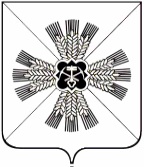 КЕМЕРОВСКАЯ ОБЛАСТЬ АДМИНИСТРАЦИЯ ПРОМЫШЛЕННОВСКОГО МУНИЦИПАЛЬНОГО ОКРУГАПОСТАНОВЛЕНИЕот «01» октября 2021г. № 1701    пгт. ПромышленнаяОб отмене постановления администрации Промышленновского муниципального района от 16.03.2018 № 38 «Об утверждении проекта межевания территории, расположенной по адресу: пгт. Промышленная, ул. Тельмана, д. 40 и ул. Коммунистическая, д. 39»На основании Федерального закона от 06.10.2003 № 131-ФЗ                        «Об общих принципах организации местного самоуправления в Российской Федерации», статьи 61 Устава муниципального образования Промышленновский муниципальный округ Кемеровской области  Кузбасса, в связи с объединением земельных участков:1. Отменить постановление администрации Промышленновского муниципального района от 16.03.2018 № 38 «Об утверждении проекта межевания территории, расположенной по адресу: пгт. Промышленная,                      ул. Тельмана, д. 40 и ул. Коммунистическая, д. 39».2. Разместить настоящее постановление на официальном сайте администрации Промышленновского муниципального округа в сети Интернет, опубликовать в газете «Эхо».3. Контроль за исполнением настоящего постановления возложить                      на первого заместителя главы Промышленновского муниципального округа С.А. Федарюк.4.  Постановление вступает в силу со дня подписания.Исп. Ю.А. КрыловаТел. 74734ГлаваПромышленновского муниципального округаД.П. Ильин